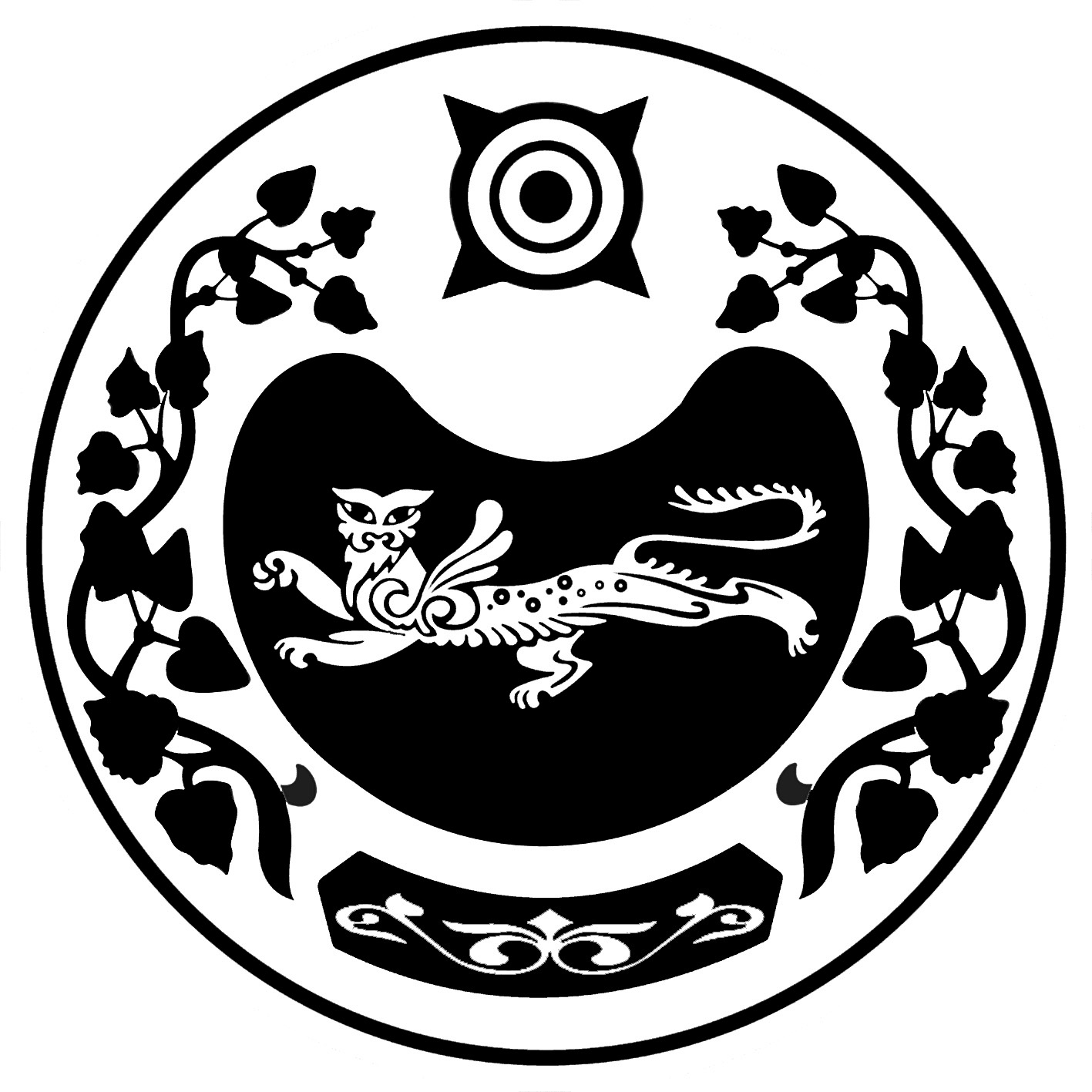 П О С Т А Н О В Л Е Н И Еот    18.04.2017 г.	     №    90 -п         с.КалининоОб утверждении Реестра муниципальных услуг администрации Калининского сельсоветаНа основании Федерального закона от 03.07.2016 г. № 334-ФЗ «О внесении изменений в Земельный кодекс Российской Федерации и отдельные законодательные акты Российской Федерации», ч. 1 ст. 14 Федерального закона от 06.10.2003  № 131-ФЗ «Об общих принципах организации местного самоуправления в Российской Федерации» (с последующими изменениями), ч. 3 ст. 1, ч. 1,6,7 ст. 11 Федерального закона от 27.07.2010 № 210-ФЗ «Об  организации предоставления государственных и муниципальных услуг», постановлением Правительства Российской Федерации от 15.06.2009 г. № 478 «О единой системе информационно-справочной поддержки граждан и организаций по вопросам взаимодействия с органами исполнительной власти и органами местного самоуправления с использованием информационно- телекоммуникационной сети Интернет» (с последующими изменениями), руководствуясь Уставом муниципального образования Калининский сельсовет администрация Калининского сельсоветаПОСТАНОВЛЯЕТ:          1. Утвердить Реестр муниципальных услуг, оказываемых администрацией Калининского сельсовета. (Приложение № 1).         2. Настоящее постановление подлежит официальному опубликованию.  ГлаваКалининского сельсовета                                                                               И.А. СажинПриложение №1 к постановлению администрацииКалининского сельсовета от  ________2017 г.  № ____-п   Р Е Е С Т Р муниципальных услуг, оказываемых администрацией Калининского сельсовета РОССИЯ ФЕДЕРАЦИЯЗЫХАКАС РЕСПУБЛИКААFБАН ПИЛТIРI  АЙMAATAЗOБА ПИЛТIРI ААЛ  ЧÖБIHIҢYCTAF ПACTAA                           РОССИЙСКАЯ ФЕДЕРАЦИЯ                              РЕСПУБЛИКА ХАКАСИЯ                             УСТЬ-АБАКАНСКИЙ РАЙОН	                                 АДМИНИСТРАЦИЯ               КАЛИНИНСКОГО СЕЛЬСОВЕТА№ п/пНаименование услугиОтветственный исполнительВозмездность оказания услуги (безвозмездная или платная)Нормативный правовой акт, регулирующий оказание услуги123451Муниципальные услуги, предоставляемые Администрацией муниципального образования Калининский сельсоветМуниципальные услуги, предоставляемые Администрацией муниципального образования Калининский сельсоветМуниципальные услуги, предоставляемые Администрацией муниципального образования Калининский сельсоветМуниципальные услуги, предоставляемые Администрацией муниципального образования Калининский сельсовет1Постановка граждан на учет в качестве нуждающихся в жилых помещениях в МО Калининский сельсовет Усть-Абаканского района Республики Хакасия Администрация МО Калининский сельсоветбезвозмезднаяЖилищный кодекс РФ.2Выдача документов – выписки из домовой книги, похозяйственной книги, справок и иных документов.Администрация МО Калининский сельсоветбезвозмезднаяФедеральный закон № 131-ФЗ от 06.10.2003 г. «Об общих принципах организации местного самоуправления в Российской Федерации»;3Присвоение, изменение, аннулирование и регистрации адресов объектов недвижимости на территории муниципального образования Калининский сельсоветАдминистрация МО Калининский сельсоветбезвозмезднаяФедеральным законом от 06.10.2003  N 131-ФЗ «Об общих принципах организации местного самоуправления в Российской Федерации» (с последующими изменениями)4Признание в установленном порядке жилых помещений муниципального жилищногофонда непригодным для проживанияАдминистрация МО Калининский сельсоветбезвозмезднаяФедеральный закон от 06.10.2003  N 131-ФЗ «Об общих принципах организации местного самоуправления в Российской Федерации» (с последующими изменениями)